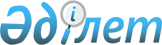 Аудандық мәслихаттың кейбір шешімдерінің күшін жою туралыАтырау облысы Құрманғазы аудандық мәслихатының 2016 жылғы 02 наурыздағы № 516-V шешімі      "Нормативтік құқықтық актілер туралы" Қазақстан Республикасының 1998 жылғы 24 наурыздағы Заңының 21-1-бабын басшылыққа алып аудандық мәслихат ШЕШІМ ҚАБЫЛДАДЫ:

      1. Аудандық мәслихаттың келесі шешімдерінің күші жойылсын: 

      1) 2015 жылғы 15 қыркүйектегі № 446-V "Қазақстан Республикасының жер заңнамасына сәйкес Құрманғазы ауданында пайдаланылмайтын ауыл шаруашылығы мақсатындағы жерлерге бірыңғай жер салығының мөлшерлемелерін және базалық жер салығының мөлшерлемелерін жоғарылату туралы" (нормативтік құқықтық актілерді мемлекеттік тіркеу тізілімінде № 3308 санымен тіркелген, 2015 жылғы 22 қазанда аудандық "Серпер" газетінде жарияланған);

      2) 2015 жылғы 23 желтоқсандағы № 474-V "Аудандық мәслихаттың 2015 жылғы 15 қыркүйектегі № 446-V "Қазақстан Республикасының жер заңнамасына сәйкес Құрманғазы ауданында пайдаланылмайтын ауыл шаруашылығы мақсатындағы жерлерге бірыңғай жер салығының мөлшерлемелерін және базалық жер салығының мөлшерлемелерін жоғарылату туралы" шешіміне өзгерістер енгізу туралы" (нормативтік құқықтық актілерді мемлекеттік тіркеу тізілімінде № 3418 санымен тіркелген, 2016 жылғы 23 қаңтарда аудандық "Серпер" газетінде жарияланған) шешімдерінің күші жойылсын.

      2. Осы шешім аудандық "Серпер" үнжариясына жариялансын.


					© 2012. Қазақстан Республикасы Әділет министрлігінің «Қазақстан Республикасының Заңнама және құқықтық ақпарат институты» ШЖҚ РМК
				
      Аудандық мәслихаттың кеезектен
тыс ХХХХVІІ сессиясының төрағасы

Н. Хұсайнов

      Аудандық мәслихат хатшысы

Р. Сұлтанияев
